РЕШЕНИЕВ соответствии с Решением Городской Думы Петропавловск-Камчатского городского округа от 31.10.2013 № 145-нд «О наградах и почетных званиях Петропавловск-Камчатского городского округа» Городская Дума Петропавловск-Камчатского городского округаРЕШИЛА:1. Наградить Почетными грамотами Городской Думы Петропавловск-Камчатского городского округа за значительный вклад в развитие дошкольного образования в Петропавловск-Камчатском городском округе, признание заслуг в воспитании подрастающего поколения в результате многолетнего добросовестного труда, высокого уровня профессионализма и в связи с празднованием 30-летнего юбилея муниципального автономного дошкольного образовательного учреждения «Детский сад № 3 комбинированного вида» следующих работников:Мансурову Викторию Вячеславовну – воспитателя;Радионову Виту Николаевну – учителя-дефектолога.2. Разместить настоящее решение на официальном сайте Городской Думы Петропавловск-Камчатского городского округа в информационно-
телекоммуникационной сети «Интернет».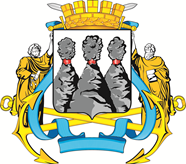 ГОРОДСКАЯ ДУМАПЕТРОПАВЛОВСК-КАМЧАТСКОГО ГОРОДСКОГО ОКРУГАот 28.08.2019 № 500-р22-я сессияг.Петропавловск-КамчатскийО награждении Почетными грамотами Городской Думы Петропавловск-Камчатского городского округа работников муниципального автономного дошкольного образовательного учреждения «Детский сад № 3 комбинированного вида»Председатель Городской Думы Петропавловск-Камчатского городского округа Г.В. Монахова